 Совет сельского поселения Метевбашевский сельсоветмуниципального района Белебеевский район Республики Башкортостан         КАРАР                                                                       РЕШЕНИЕ« 05 » октябрь  2017 й.                             № 203               « 05 » октября   2017 г.О Комиссии по соблюдению требований к служебному поведению лиц, замещающих муниципальные должности, и урегулированию конфликта интересов Совета сельского поселения Метевбашевский сельсовет муниципального района Белебеевский район Республики Башкортостан	Руководствуясь Указом Президента Российской Федерации от 01 июля 2010 года № 821 « О комиссиях по соблюдению требований к служебному поведению федеральных государственных служащих и урегулированию конфликта интересов», Законом Республики Башкортостан от 16 июля 2007 года № 453-з « О муниципальной службе в Республике Башкортостан», Указом Президента Республики Башкортостан от 19 августа 2010 года № УП-498 « О комиссиях по соблюдению требований к служебному поведению государственных гражданских служащих Республики Башкортостан и урегулированию конфликта интересов», в соответствии со ст.2 Федерального закона от 06.10.2003 года № 131-ФЗ « Об общих принципах организации местного самоуправления в Российской Федерации» Совет сельского поселения Метевбашевский сельсовет муниципального района Белебеевский район Республики Башкортостан Р Е Ш И Л :Возложить полномочия Комиссии по соблюдению требований к служебномуповедению лиц, замещающих муниципальные должности, и урегулированию конфликта интересов Совета сельского поселения Метевбашевский сельсовет муниципального района Белебеевский район Республики Башкортостан на Комиссию по соблюдению Регламента, статусу и этике депутата Совета сельского поселения Метевбашевский сельсовет муниципального района Белебеевский район Республики Башкортостан.       2.Обнародовать настоящее Решение в здании Администрации сельского поселения Метевбашевский сельсовет муниципального района Белебеевский район Республики Башкортостан и разместить на официальном сайте Администрации сельского поселения Метевбашевский сельсовет муниципального района Белебеевский район Республики БашкортостанГлава сельского  поселения                                                      М.М.ЗайруллинБАШҚОРТОСТАН РЕСПУБЛИКАҺЫБӘЛӘБӘЙ РАЙОНЫ МУНИЦИПАЛЬ РАЙОНЫНЫҢ  МӘТӘУБАШ  АУЫЛ СОВЕТЫАУЫЛ БИЛӘМӘҺЕ СОВЕТЫ452035, Мәтәүбаш  ауылы, Мәктәп урамы, 62 аТел. 2-61-45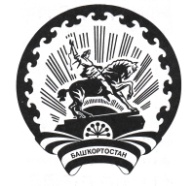 СОВЕТ СЕЛЬСКОГО ПОСЕЛЕНИЯМЕТЕВБАШЕВСКИЙ СЕЛЬСОВЕТМУНИЦИПАЛЬНОГО РАЙОНА БЕЛЕБЕЕВСКИЙРАЙОН РЕСПУБЛИКИ БАШКОРТОСТАН452035, с. Метевбаш, ул. Школьная  62 аТел. 2-61-45